Department:  Social Studies		Course:	US History		2016-2017Term, Phrase, or ExpressionSimple Definition Comprehension SupportamendmentChange or addition to laws of a country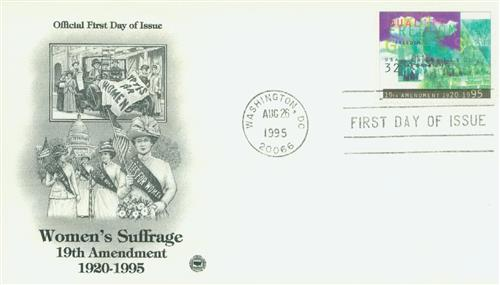 battleOne fight between 2 armies in a war 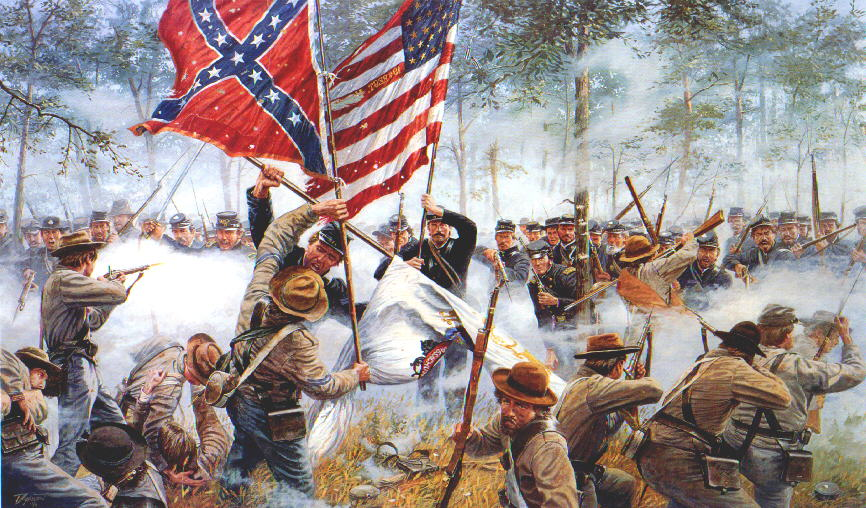 civil warWar between people of the same country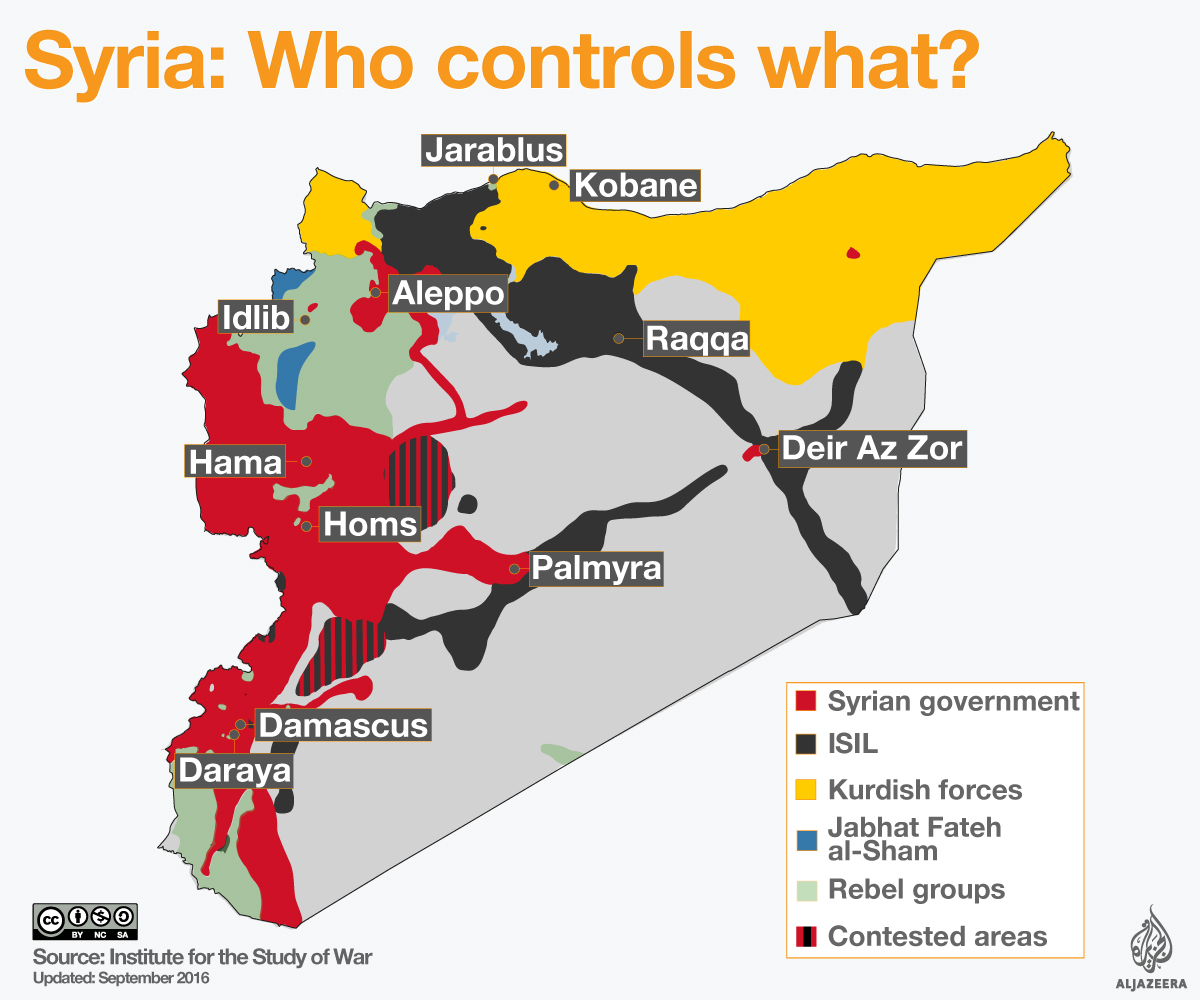 There is currently a civil war in Syria. constitutionDocument that describes the basic laws and organization of a government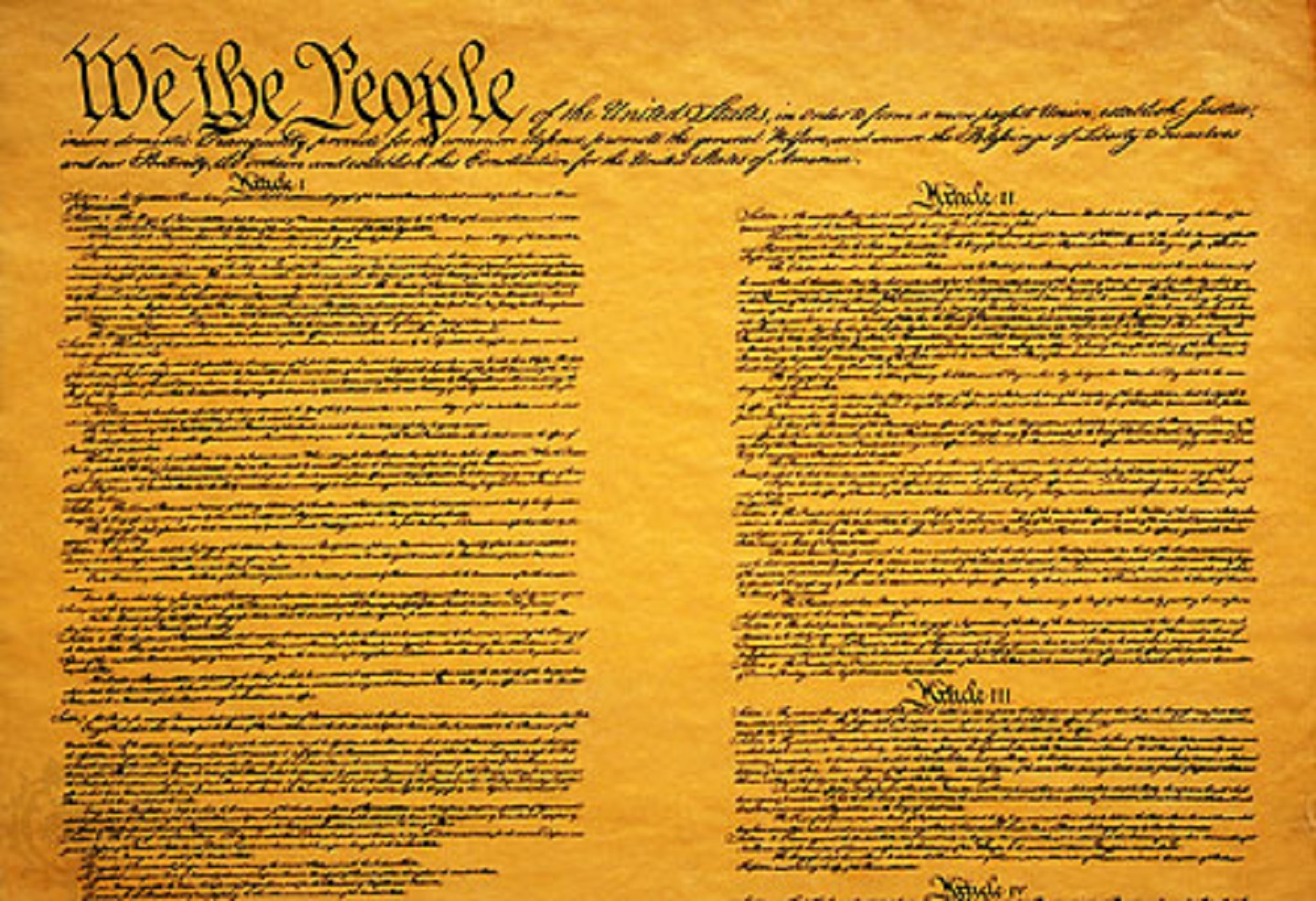 dictatorshipGovernment where the leader has full control and the people have few rights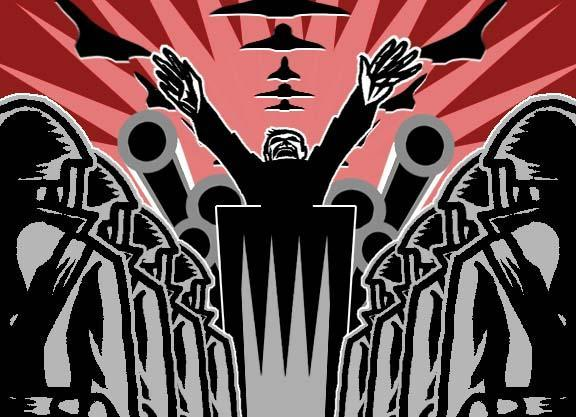 freedomBeing able to choose for yourself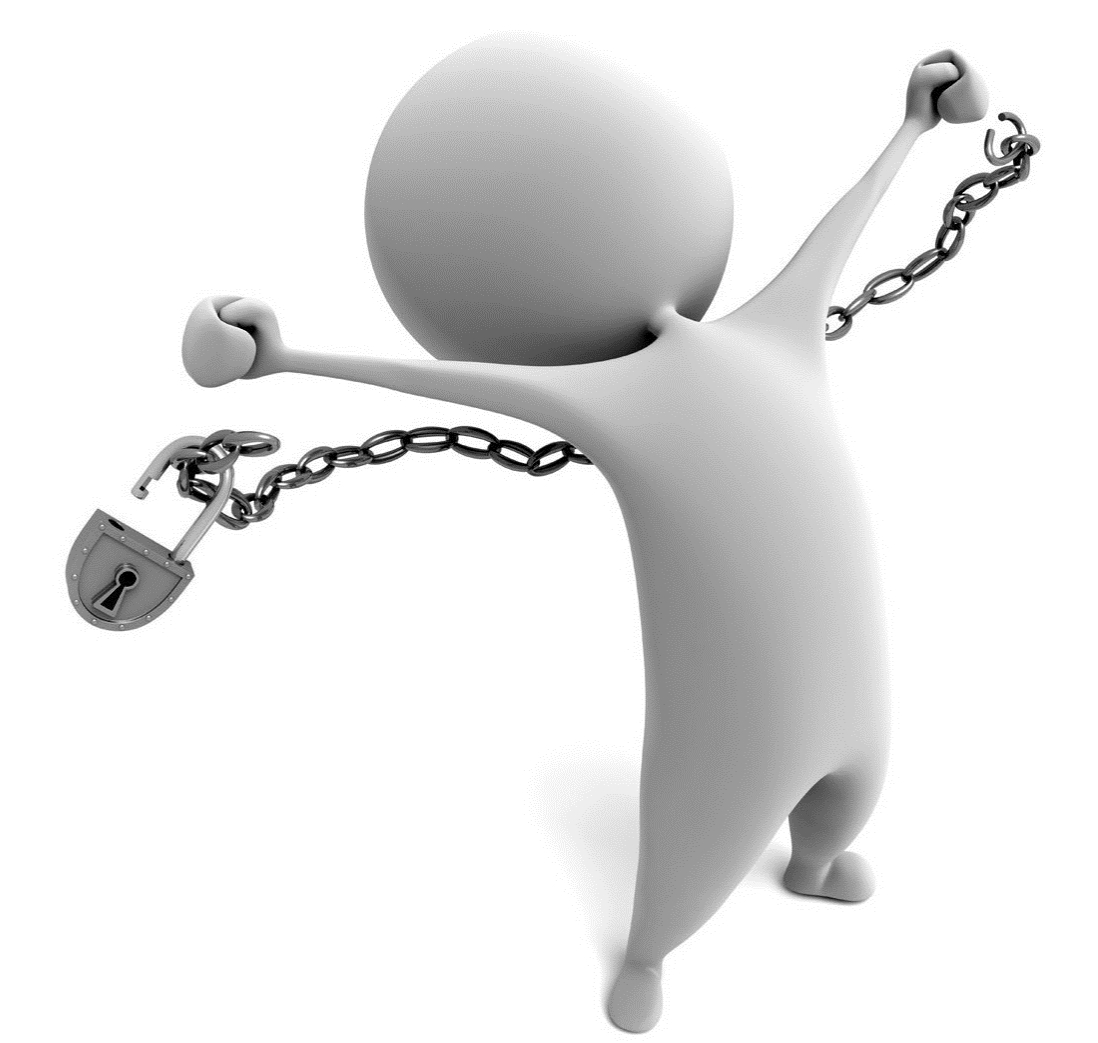 governmentOrganization of a country under laws and groups of leaders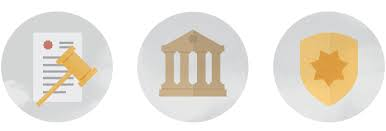 industry Use of factories to make a lot of products using many workers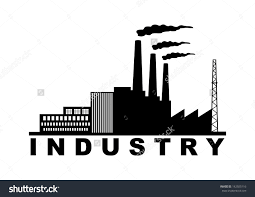 lawA rule or order that you must obey. If you break a law, you can go to jail.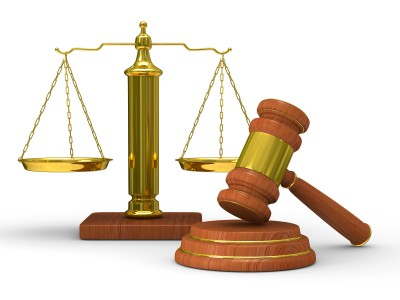 legislaturePart of government that makes laws, sometimes called Congress or Parliament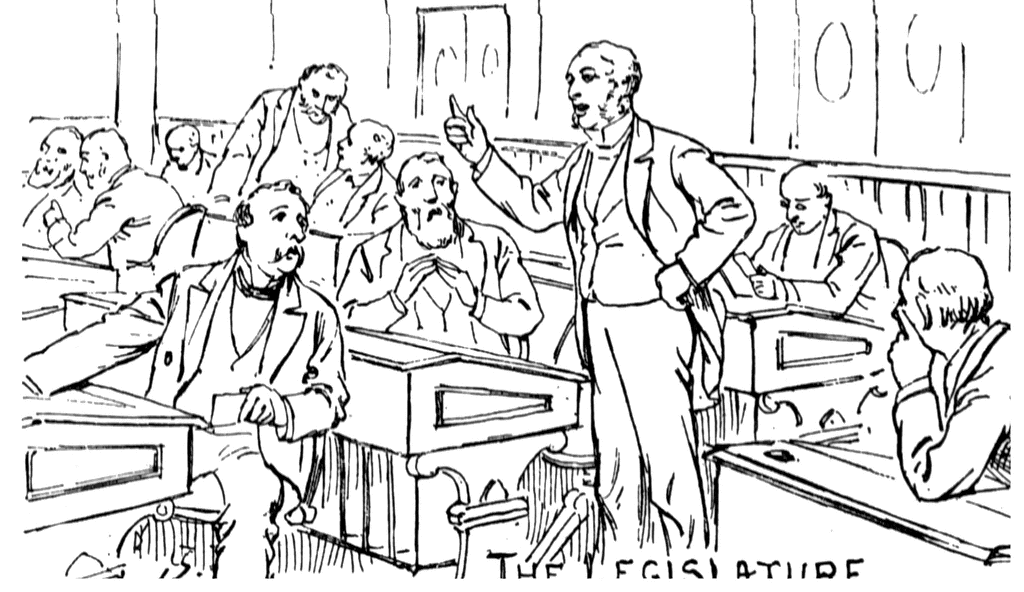 plantationLarge farm that grows one crop, often had slaves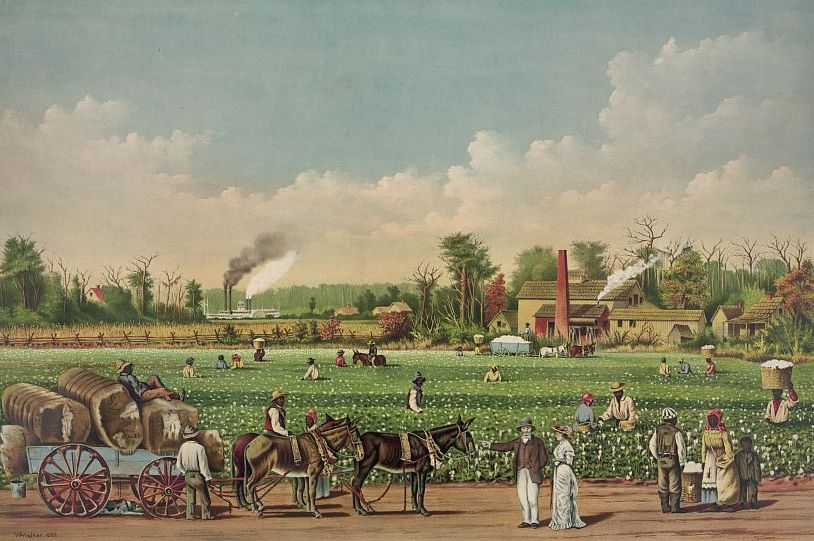 protestA public complaint against an idea or event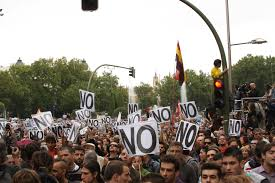 republicGovernment where citizens vote for the leaders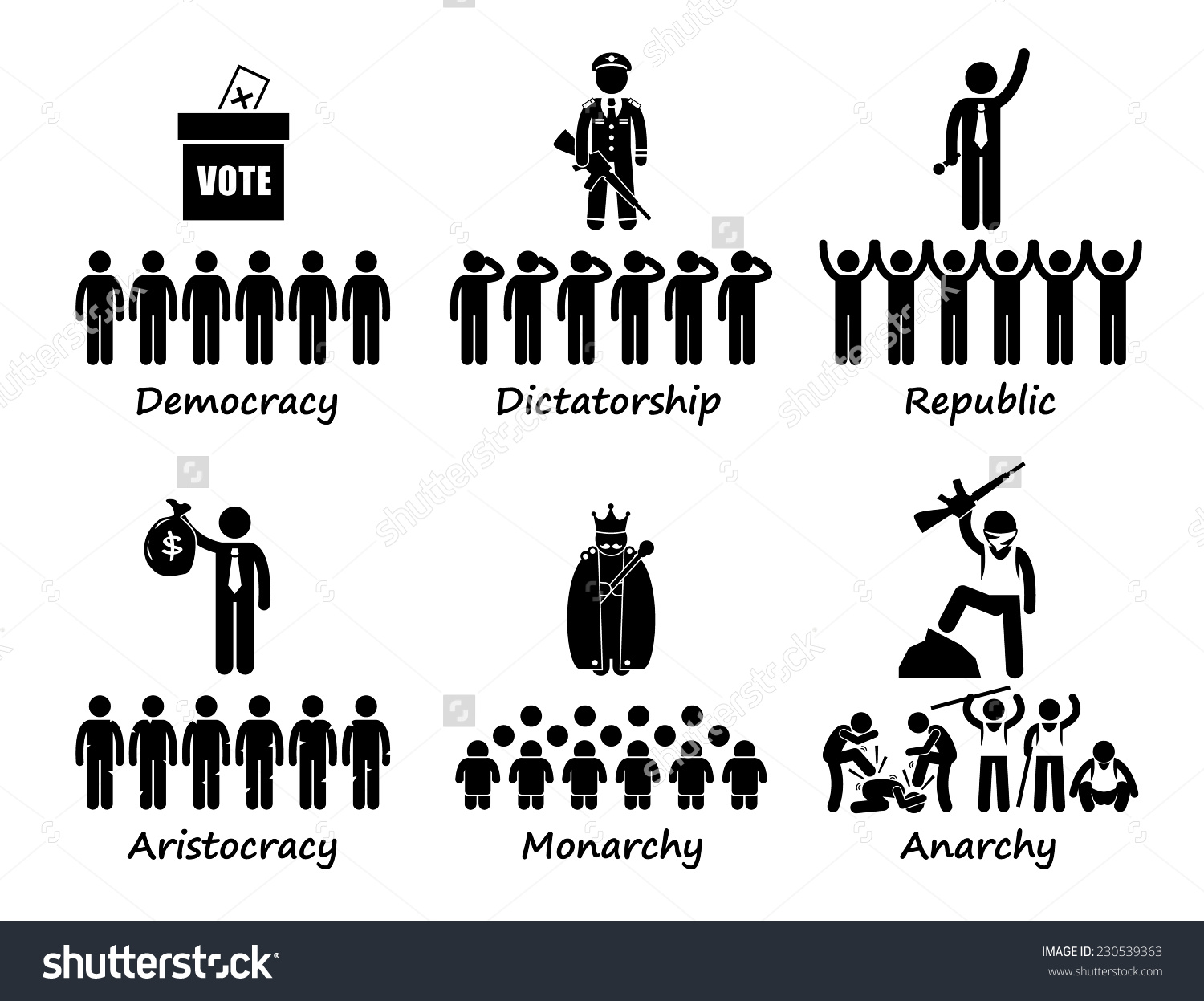 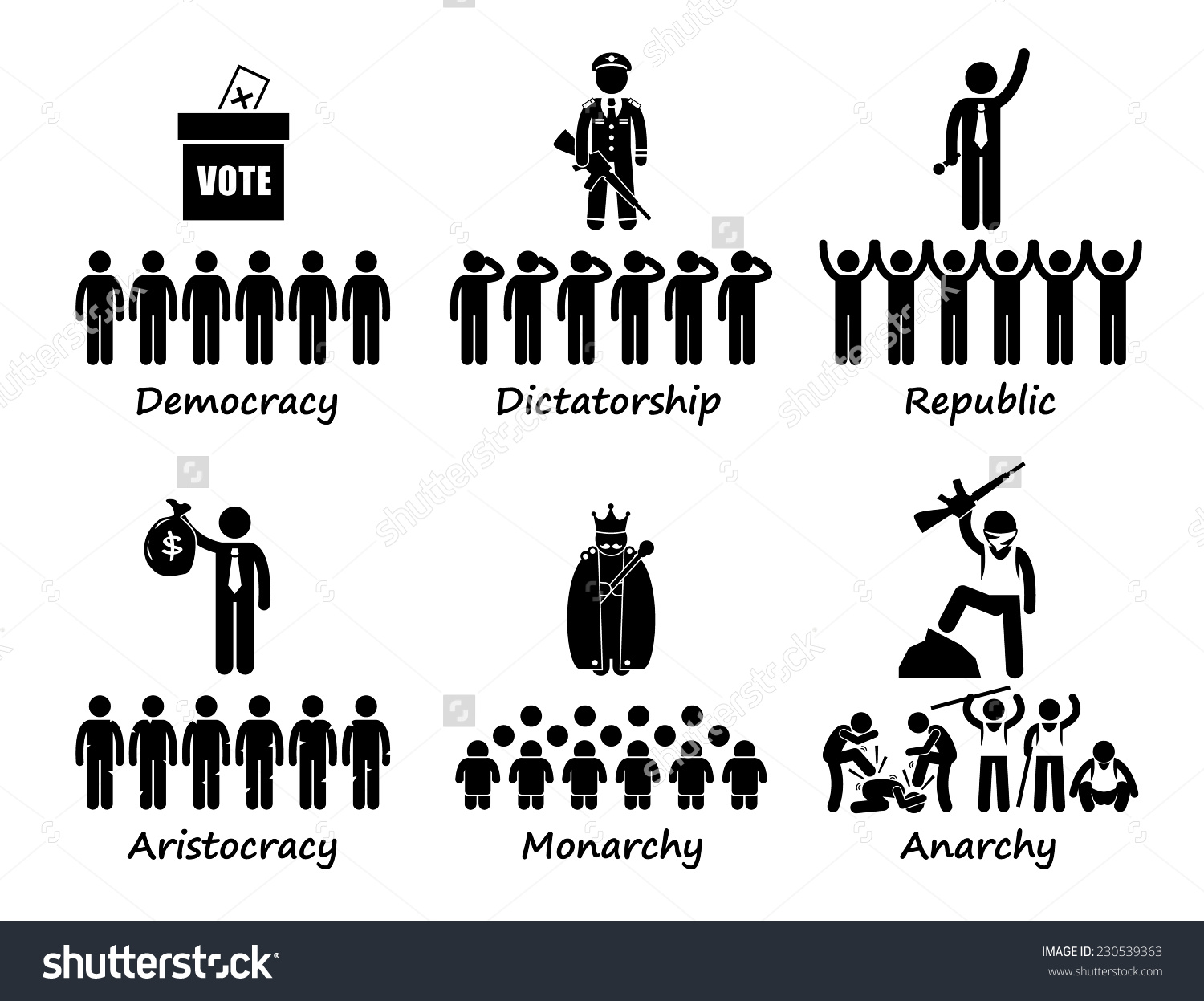 revolutiona sudden change in government, where the old form of government is replaced with an entirely new type of government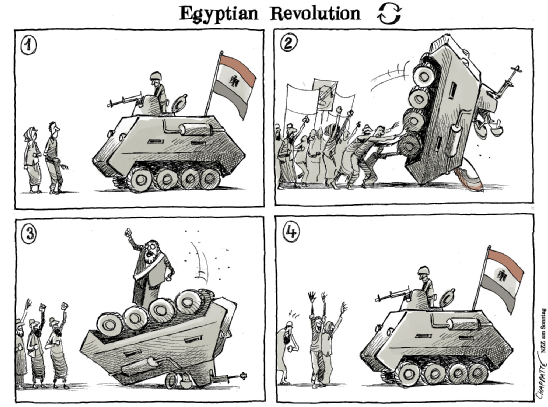 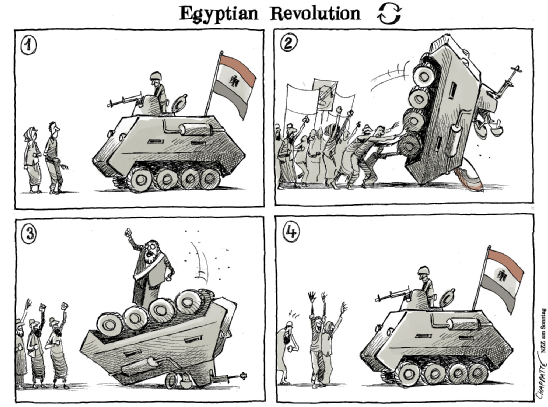 rightswhat the people in a country are allowed to do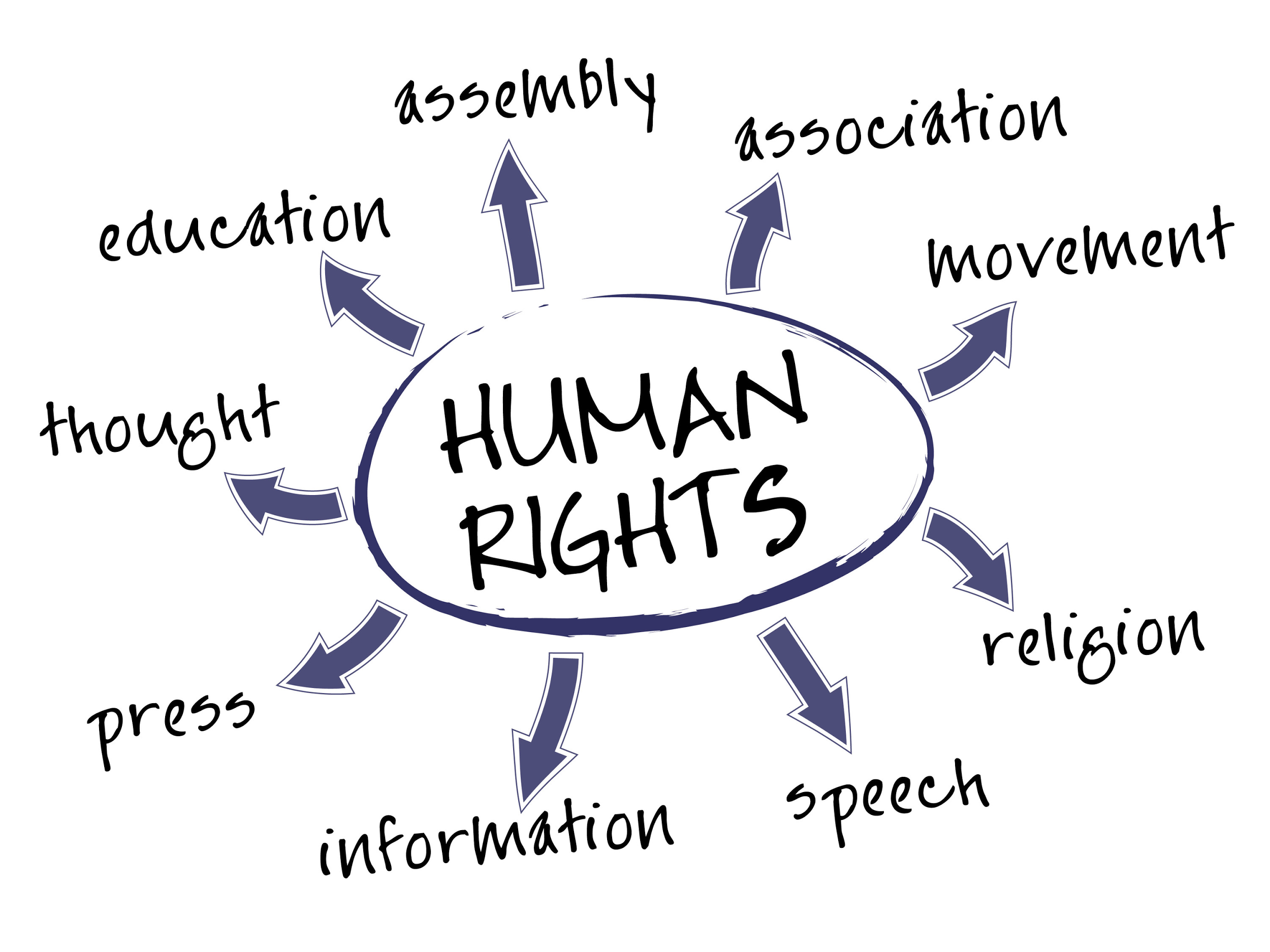 slaverypeople are owned for life and forced to work without pay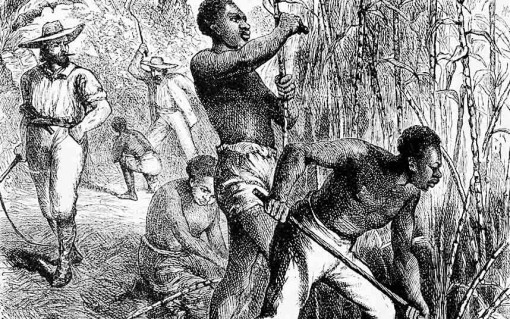 stateAn area of the country with its own laws. The US has 50 states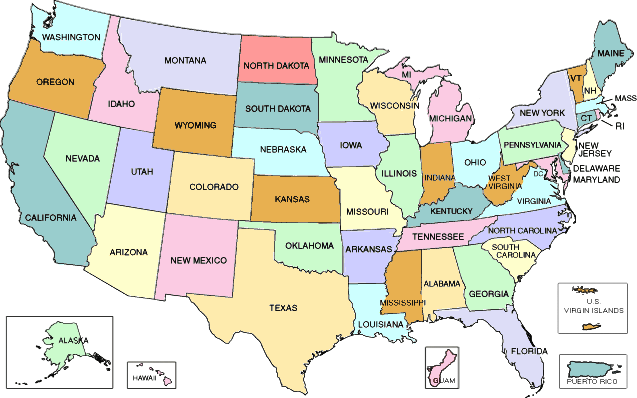 strategya careful plan or method to do something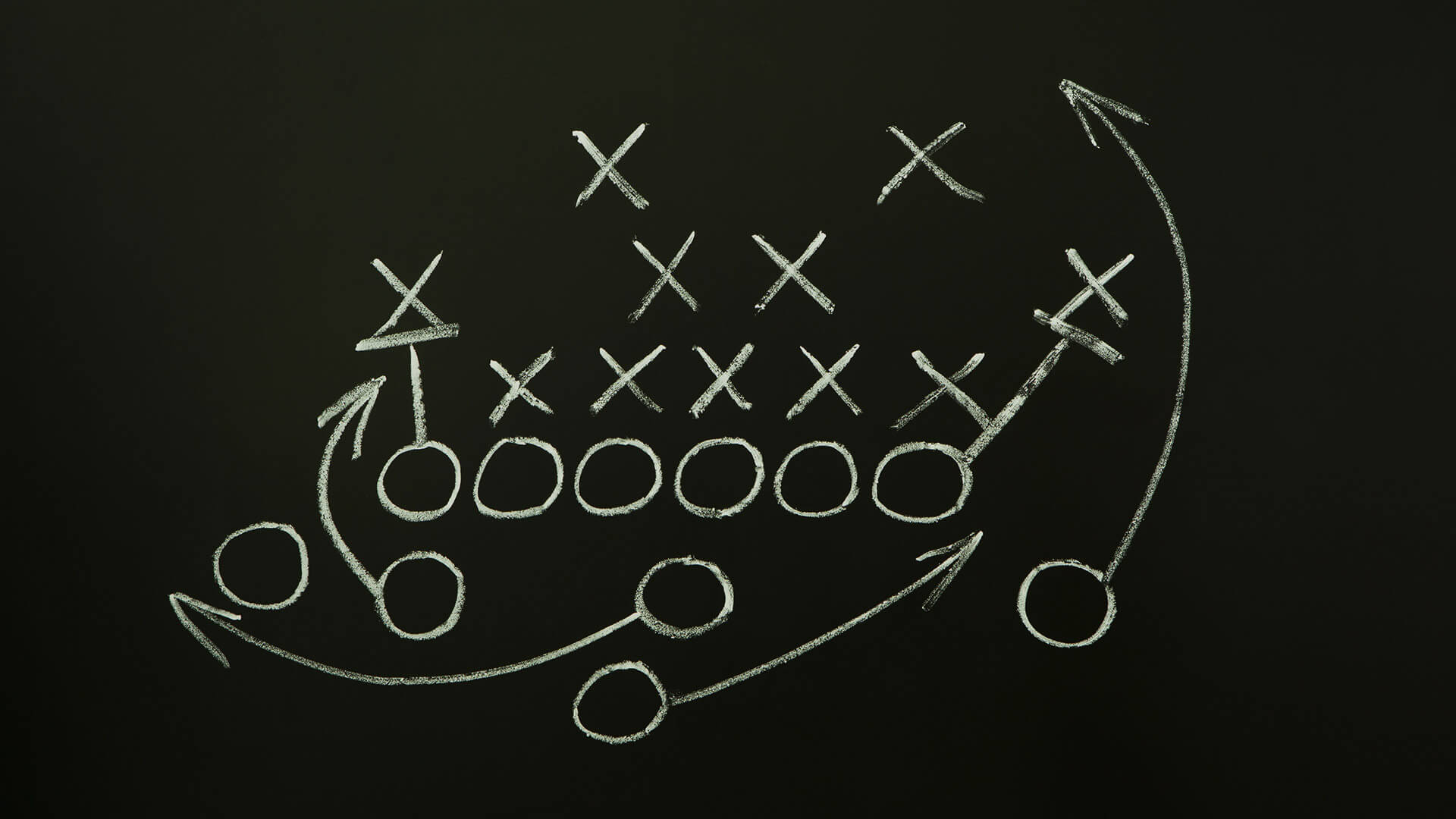 suffragethe right to vote 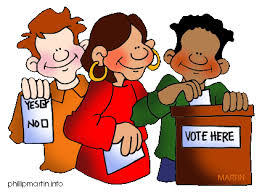 warfight between 2 or more armies, for example: World War I, World War II, Korean War, Vietnam War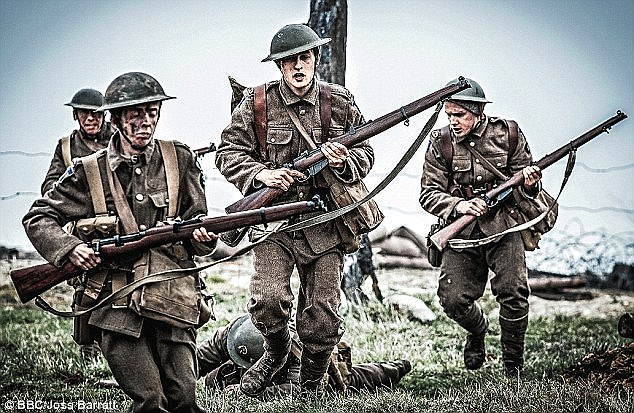 